Publicado en Alicante el 30/11/2018 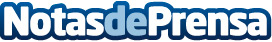 Jornada 'Neurorehabilitación infantil. Estado actual'El próximo 13 de diciembre, a las 16:00 horas, Fundación Casaverde presentará la Jornada 'Neurorehabilitación infantil. Estado actual' en la que se plantearán las necesidades de los niños con trastornos neurológicos de todo tipo, la importancia del diagnóstico precoz y su posterior rehabilitación, así como la forma en la que da respuesta a las mismas el sistema actualDatos de contacto:LinaNota de prensa publicada en: https://www.notasdeprensa.es/jornada-neurorehabilitacion-infantil-estado Categorias: Nacional Medicina Infantil http://www.notasdeprensa.es